ОТЧЕТо работе профориентационного центраза 2017-2018 учебного года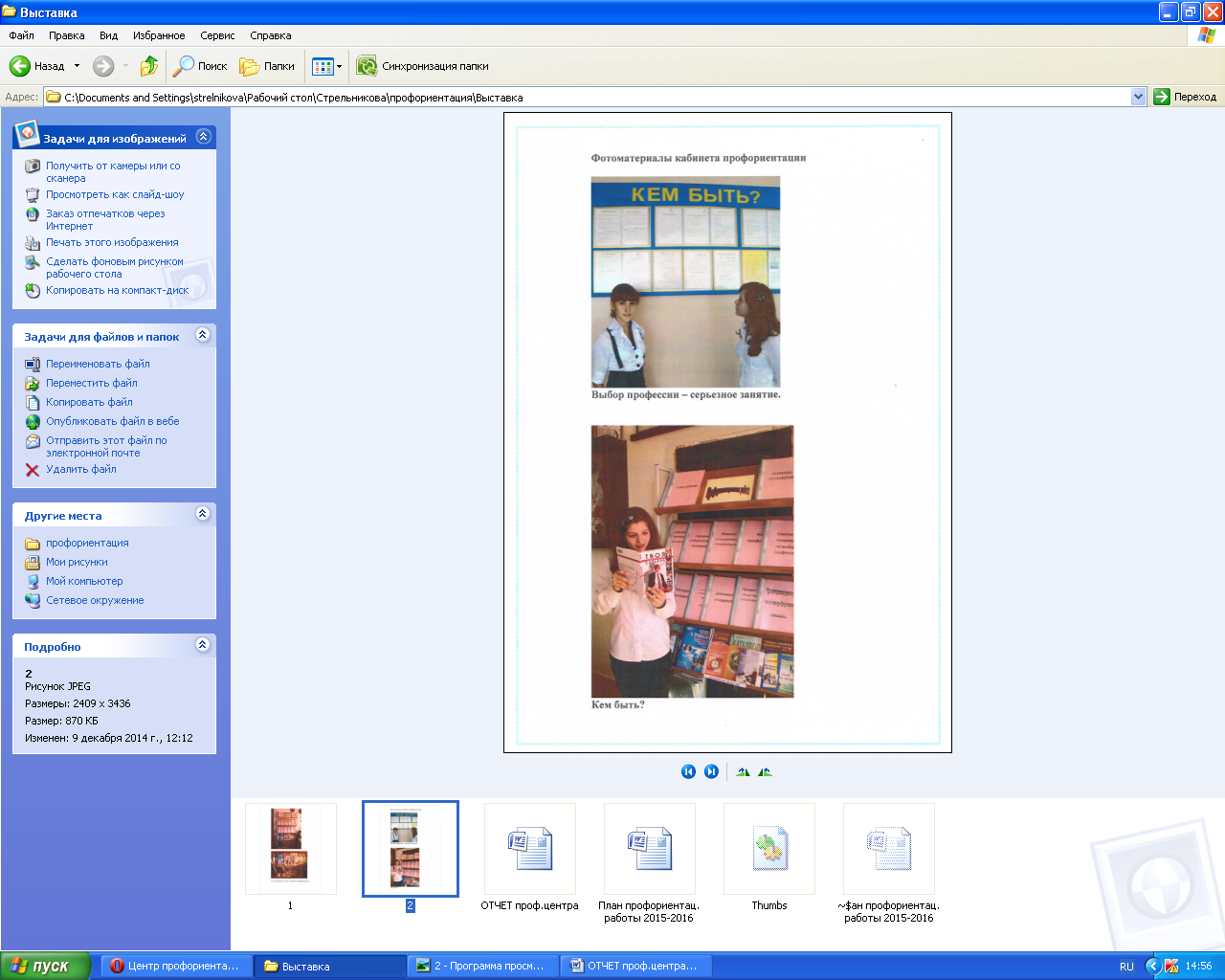 	В период с 1 сентября 2017 года  по 25 мая 2018 года была проведена следующая работа:Проведено тестирование учащихся 9-х классов «Личная профессиональная перспектива».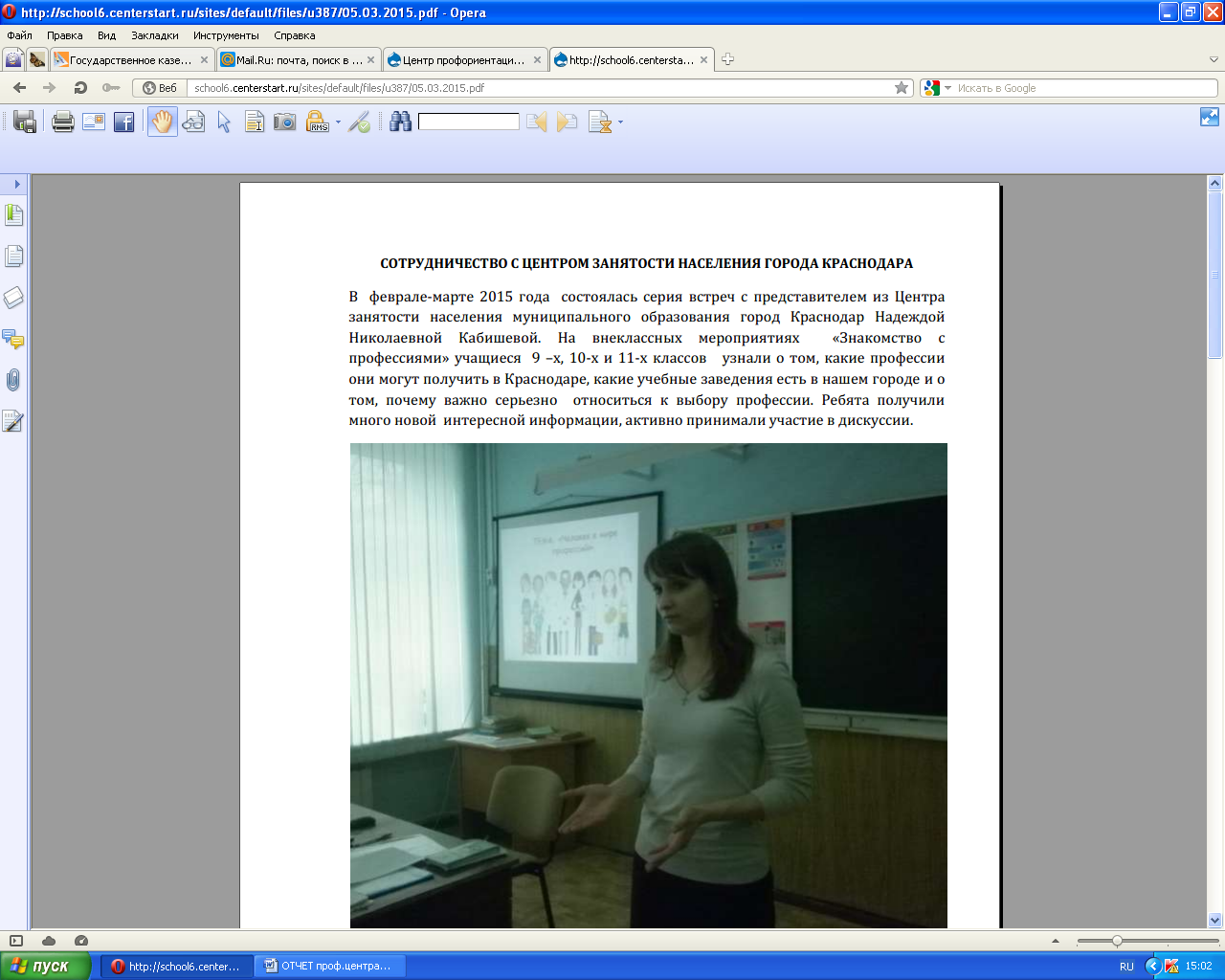 15 октября 2017 года учащиеся 11а класса с класснымруководителем Галамовой М.А., 11б класса с классным руководителем Гнездиловым В.И., посетили выставку учебных заведений в спортивном комплексе «Олимп».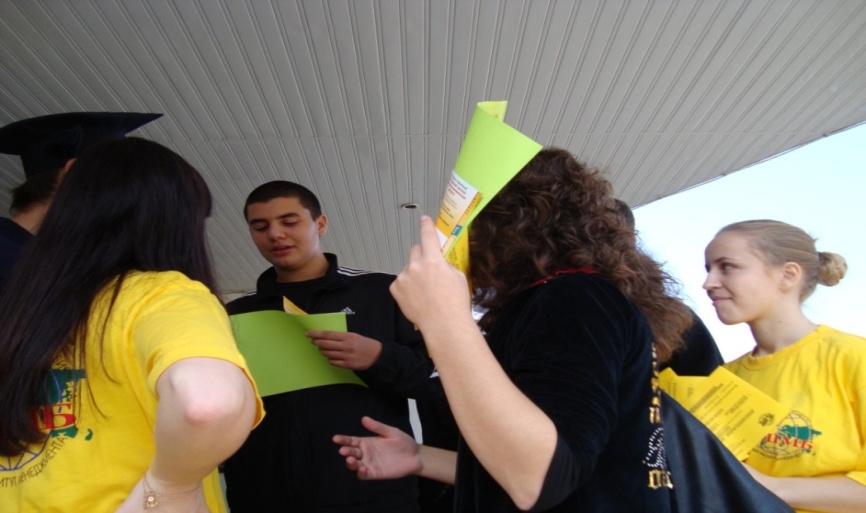 Проведена выставка книг  «О профессиях».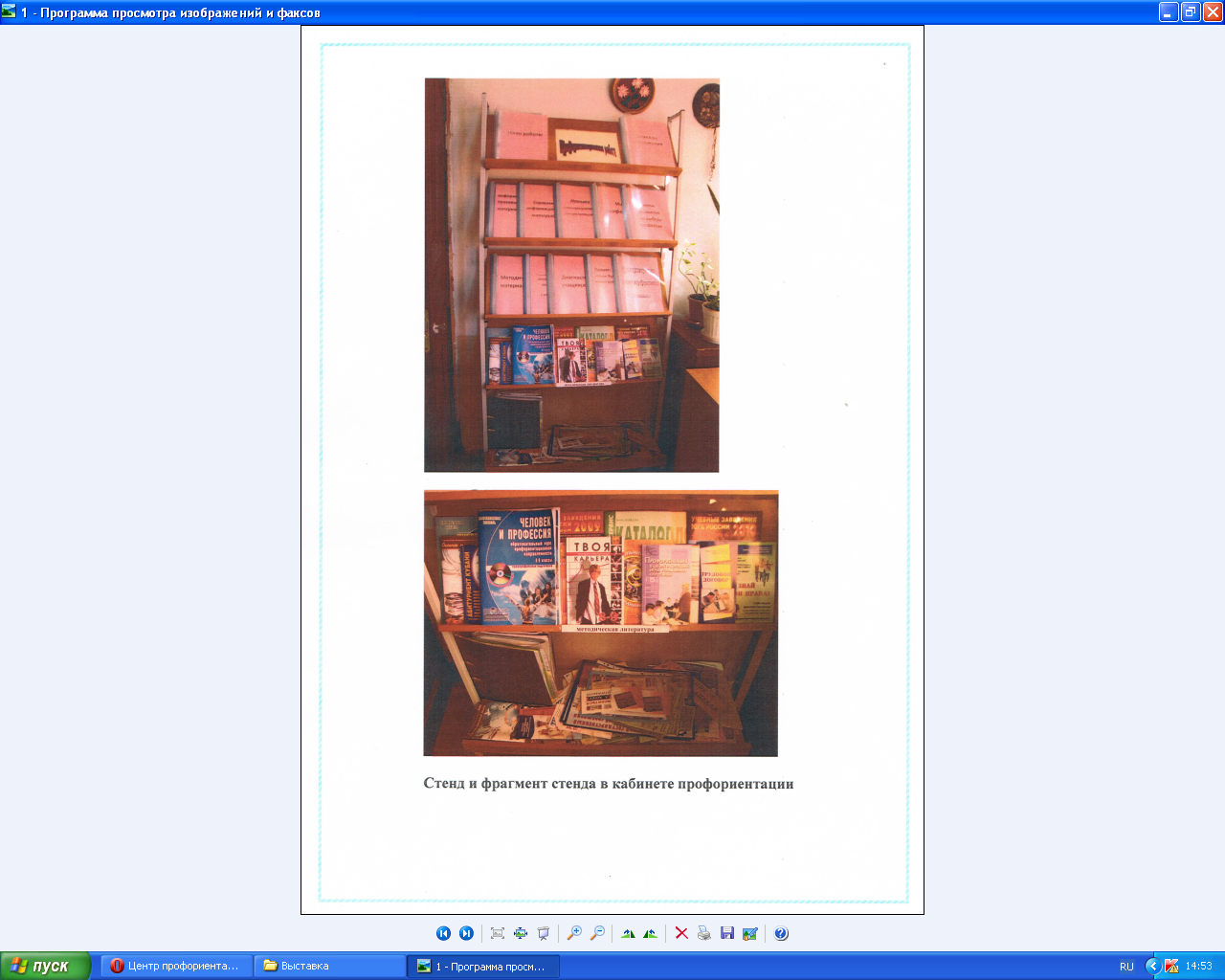   Центром занятости проведено тестирование учащихся 9-х классов с целью выбора сферы будущей деятельности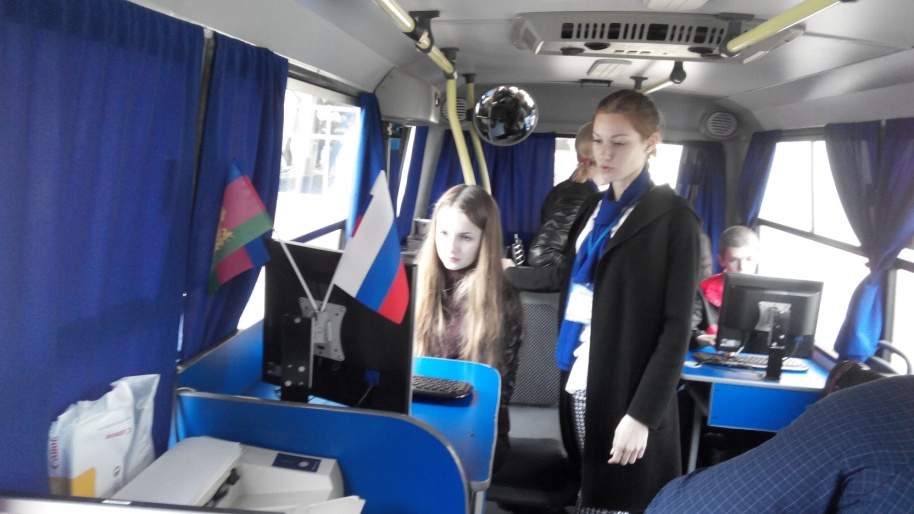 В декабре классные руководители 7- 8 классов провели викторину «Профессия на букву»В феврале учителя русского языка и литературы провелисочинение на тему «Моя будущая профессия» в 9-8 классах.Классные руководители 9-11 классов провели анкетированиеучащихся 9-11 классов.В 5-6 классах классные руководители в апреле месяце провеливикторину «Угадай профессию».Для родителей в течение года проводились лекции «Рольродителей в профессиональном самоопределении учащихся».Учащиеся 9-11 классов посещали дни открытых дверейпрофессиональных учебных и высших учебных заведений.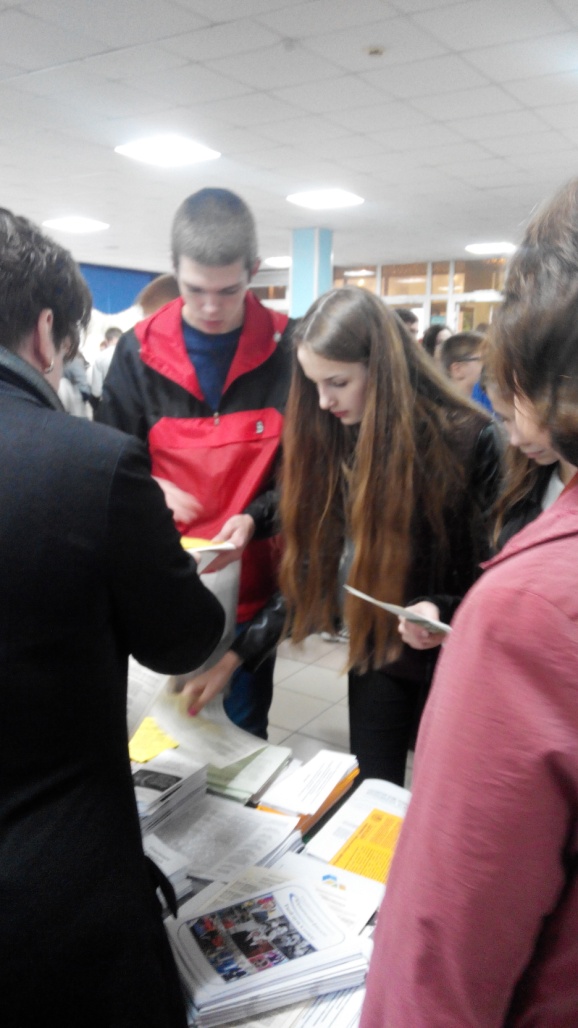 